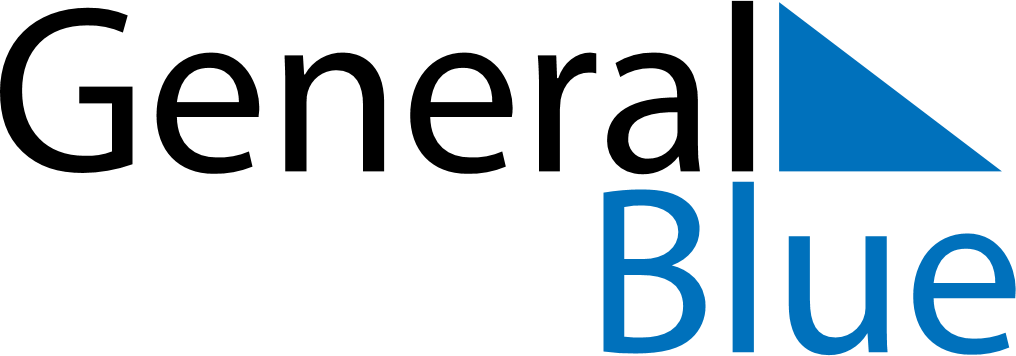 Meal PlannerDecember 23, 2024 - December 29, 2024Meal PlannerDecember 23, 2024 - December 29, 2024Meal PlannerDecember 23, 2024 - December 29, 2024Meal PlannerDecember 23, 2024 - December 29, 2024Meal PlannerDecember 23, 2024 - December 29, 2024Meal PlannerDecember 23, 2024 - December 29, 2024Meal PlannerDecember 23, 2024 - December 29, 2024Meal PlannerDecember 23, 2024 - December 29, 2024MondayDec 23TuesdayDec 24WednesdayDec 25ThursdayDec 26FridayDec 27SaturdayDec 28SundayDec 29BreakfastLunchDinner